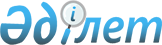 Қарасу ауданының 2016-2018 жылдарға арналған аудандық бюджеті туралыҚостанай облысы Қарасу ауданы мәслихатының 2015 жылғы 22 желтоқсандағы № 332 шешімі. Қостанай облысының Әділет департаментінде 2015 жылғы 30 желтоқсанда № 6113 болып тіркелді      "Қазақстан Республикасындағы жергiлiктi мемлекеттік басқару және өзін-өзі басқару туралы" 2001 жылғы 23 қаңтардағы Қазақстан Республикасы Заңының 6-бабы 1-тармағының 1) тармақшасына сәйкес, Қарасу аудандық мәслихаты ШЕШІМ ҚАБЫЛДАДЫ:

      1. Қарасу ауданының 2016 -2018 жылдарға арналған бюджеті тиісінше 1, 2 және 3-қосымшаларға сәйкес, оның ішінде 2016 жылға мынадай көлемдерде бекітілсін:

      1) кірістер – 2 954 680,3 мың теңге, оның iшiнде:

      салықтық түсімдер бойынша – 733 109,0 мың теңге;

      салықтық емес түсімдер бойынша – 8 520,0 мың теңге;

      негізгі капиталды сатудан түсетін түсімдер бойынша – 9 671,0 мың теңге;

      трансферттер түсімі бойынша – 2 203 380,3 мың теңге;

      2) шығындар – 3 052 531,6 мың теңге;

      3) таза бюджеттiк кредиттеу – 21 478,0 мың теңге, оның iшiнде:

      бюджеттiк кредиттер – 33 907,0 мың теңге;

      бюджеттiк кредиттердi өтеу – 12 429,0 мың теңге;

      4) қаржы активтерімен операциялар бойынша сальдо – 0,0 теңге, оның ішінде:

      қаржы активтерін сатып алу – 0,0 теңге;

      5) бюджет тапшылығы (профициті)– - 119 329,3 мың теңге;

      6) бюджет тапшылығын қаржыландыру (профицитін пайдалану) – 119 329,3 мың теңге.

      Ескерту. 1-тармақ жаңа редакцияда – Қостанай облысы Қарасу ауданы мәслихатының 27.10.2016 № 60 шешімімен (01.01.2016 бастап қолданысқа ензіліледі).

      2. 2016 жылға арналған аудан бюджетінде облыстық бюджеттен берілетін субвенциялар көлемі 1 393886,0 мың теңге сомасында көзделгені ескерілсін.

      3. 2016 жылға арналған аудан бюджетінде республикалық бюджеттен ағымдағы нысаналы трансферттердің түсімі көзделгені ескерілсін, оның ішінде:

      1) мектепке дейінгі білім беру ұйымдарында мемлекеттік білім беру тапсырысын іске асыруға;

      2) жергілікті атқарушы органдардың агроөнеркәсіптік кешен бөлімшелерін ұстауға;

      3) азаматтық хал актілерін тіркеу бөлімдерінің штат санын ұстаұға;

      4) жергілікті бюджеттерден қаржыландырылатын азаматтық қызметшілерге еңбекақы төлеу жүйесінің жаңа моделіне көшуге, сондай-ақ оларға лауазымдық айлықақыларына ерекше еңбек жағдайлары үшін ай сайынғы үстемақы төлеуге;

      5) әкімшілік мемлекеттік қызметшілердің еңбекақы деңгейін арттыруға;

      6) Қазақстан Республикасында мүгедектердің құқықтарын қамтамасыз ету және өмір сүру сапасын жақсарту жөніндегі 2012-2018 жылдарға арналған іс-шаралар Жоспарын іске асыруға;

      7) Өрлеу жобасы бойынша келісілген қаржылай көмекті енгізу;

      8) 2016 жылға арналған сандық жалпы білім беру беретін инфрақұрылым құру.

      Ескерту. 3-тармаққа өзгерістер енгізілді - Қостанай облысы мәслихатының 27.10.2016 № 60 шешімімен (01.01.2016 бастап қолданысқа енгізіледі).

      4. 2016 жылға арналған аудан бюджетінде республикалық бюджеттен Жұмыспен қамту 2020 жол картасын іске асыруға қаражаттардың түсімдері көзделсін, оның ішінде:

      1) Жұмыспен қамту 2020 жол картасын іс – шараларын іске асыруға;

      2) алынып тасталды - Қостанай облысы Қарасу ауданы мәслихатының 01.04.2016 № 11 шешімімен (01.01.2016 бастап қолданысқа ензіліледі).

      Ескерту. 4-тармаққа өзгеріс енгізілді - Қостанай облысы Қарасу ауданы мәслихатының 01.04.2016 № 11 шешімімен (01.01.2016 бастап қолданысқа ензіліледі).

      5. 2016 жылға арналған аудан бюджетінде мамандарға әлеуметтік қолдау шараларын іске асыру үшін жергілікті атқарушы органдарға бюджеттік кредиттер, республикалық бюджеттен қаражаттардың түсімдері көзделсін.

      6. 2016 жылға арналған аудан бюджетінде Жұмыспен қамту 2020 жол картасының шеңберінде ауылдық елді мекендерді дамытуға нысаналы трансферттердің түсімі, көрсетілген трансферттерді бөлу Қарасу ауданы әкімдігінің қаулысы негізінде жүзеге асырылады және облыстық бюджеттен бірлесіп қаржыландыру көзделсін.

      7. 2016 жылға арналған аудан бюджетінде нысаналы ағымдағы трансферттер және облыстық бюджеттен дамуға арналған трансферттері көзделсін, оның ішінде:

      1) аудандар және қалалар деңгейіне ақшалай қаражаттарды оның ағымдағы шотына аудару арқылы патронат тәрбиешілерге еңбекақы төлеу бойынша функцияларды беруге байланысты патронат тәрбиешілерге берілген баланы (балаларды) асырап бағуға;

      2) электрондық оқыту жүйесінің бағдарламасы шеңберінде кең жолақты интернетті төлеуге;

      3) аудандар және қалалар деңгейіне аудандық және қалалық мамандандырылмаған балалар мен жасөспірімдер спорт мектептерінің қызметін қамтамасыз ету бойынша функцияларды беруге байланысты балалар мен жасөспірімдер спорт мектептерін ұстауға;

      4) оқулықтарды қайта шығару кестесіне сәйкес, оқулықтарды кезең-кезеңмен жыл сайынғы сатып алуды жүзеге асыру.

      Ескерту. 7-тармаққа өзгерістер енгізілді - Қостанай облысы мәслихатының 27.10.2016 № 60 шешімімен (01.01.2016 бастап қолданысқа енгізіледі).

      8. алынып тасталды - Қостанай облысы Қарасу ауданы мәслихатының 27.10.2016 № 60 шешімімен (01.01.2016 бастап қолданысқа ензіліледі).

      9. 2016-2018 жылдарға арналған ауылдар мен ауылдық округтердің бюджеттік бағдарламаларының тізбесі 4-қосымшаға сәйкес бекітілсін.

      10. 2016 жылға арналған аудандық бюджетті атқару процесінде секвестрлеуге жатпайтын бюджеттік бағдарламалардың тізбесі 5-қосымшаға сәйкес бекітілсін.

      11. 2016-2018 жылдарға арналған Қарасу ауданының ауыл және ауылдық округтерінің жергілікті өзін-өзі басқару органдарына берілетін трансферттердің бөлінуі 6-қосымшаға сәйкес бекітілсін.

      12. Осы шешім 2016 жылғы 1 қаңтардан бастап қолданысқа енгізіледі.



      КЕЛІСІЛДІ

      "Қарасу ауданы әкімдігінің экономика

      және бюджеттік жоспарлау бөлімі"

      мемлекеттік мекемесі басшысының

      міндет атқарушысы

      ________________ А. Қазиев

      2015 жылғы 22 желтоқсан

 2016 жылға арналған аудандық бюджеті      Ескерту. 1-қосымша жаңа редакцияда – Қостанай облысы Қарасу ауданы мәслихатының 27.10.2016 № 60 шешімімен (01.01.2016 бастап қолданысқа енгізіледі).

 2017 жылға арналған аудандық бюджеті      Ескерту. 2-қосымша жаңа редакцияда – Қостанай облысы Қарасу ауданы мәслихатының 27.10.2016 № 60 шешімімен (01.01.2016 бастап қолданысқа енгізіледі).

 2018 жылға арналған аудандық бюджеті 2016-2018 жылдарға арналған ауылдар мен ауылдық округтердің бюджеттік бағдарламаларының тізбесі      Ескерту. 4-қосымша жаңа редакцияда – Қостанай облысы Қарасу ауданы мәслихатының 27.10.2016 № 60 шешімімен (01.01.2016 бастап қолданысқа енгізіледі).

 2016 жылға арналған аудандық бюджетті атқару процесінде секвестерлеуге жатпайтын жергілікті бюджеттік бағдарламалардың тізбесі Қарасу ауданының ауыл және ауылдық округтерінің 2016-2018 жылдарға арналған жергілікті өзін-өзі басқару органдарына берілетін трансферттер      Ескерту. 6-қосымша жаңа редакцияда – Қостанай облысы Қарасу ауданы мәслихатының 27.10.2016 № 60 шешімімен (01.01.2016 бастап қолданысқа енгізіледі).


					© 2012. Қазақстан Республикасы Әділет министрлігінің «Қазақстан Республикасының Заңнама және құқықтық ақпарат институты» ШЖҚ РМК
				
      Он жетінші сессияның

      төрағасы, Қарасу

      аудандық мәслихатының хатшысы

С. Қазиев
Мәслихаттың
2015 жылғы 22 желтоқсандағы
№ 332 шешіміне 1-қосымшаСанаты

Санаты

Санаты

Санаты

Санаты

Сомасы, мың теңге

Сыныбы

Сыныбы

Сыныбы

Сыныбы

Сомасы, мың теңге

Ішкі сыныбы

Ішкі сыныбы

Ішкі сыныбы

Сомасы, мың теңге

Ерекшелігі

Ерекшелігі

Сомасы, мың теңге

Атауы

Сомасы, мың теңге

1

2

3

4

5

6

1. Кірістер

2954680,3

1

Салықтық түсімдер

733109,0

1

01

Табыс салығы

239637,0

1

01

2

Жеке табыс салығы

239637,0

1

03

Әлеуметтік салық

160379,0

1

03

1

Әлеуметтік салық

160379,0

1

04

Меншікке салынатын салықтар

190221,0

1

04

1

Мүлікке салынатын салықтар

108317,0

1

04

3

Жер салығы

6648,0

1

04

4

Көлік құралдарына салынатын салық

54436,0

1

04

5

Бірыңғай жер салығы

20820,0

1

05

Тауарларға, жұмыстарға және қызметтерге салынатын iшкi салықтар

139740,0

1

05

2

Акциздер

2500,0

1

05

3

Табиғи және басқа да ресурстарды пайдаланғаны үшiн түсетiн түсiмдер

121631,0

1

05

4

Кәсіпкерлік және кәсіби қызметті жүргізгені үшін алынатын алымдар 

15445,0

1

05

5

Ойын бизнесіне салық

164,0

1

07

Басқа да салықтар

50,0

1

07

1

Басқа да салықтар

50,0

1

08

Заңдық маңызы бар әрекеттерді жасағаны және (немесе) оған уәкілеттігі бар мемлекеттік органдар немесе лауазымды адамдар құжаттар бергені үшін алынатын міндетті төлемдер

3082,0

1

08

1

Мемлекеттік баж

3082,0

2

Салықтық емес түсімдер

8520,0

2

01

Мемлекеттік меншіктен түсетін кірістер

272,0

2

01

5

Мемлекет меншігіндегі мүлікті жалға беруден түсетін кірістер

257,0

2

01

7

Мемлекеттік бюджеттен берілген кредиттер бойынша сыйақылар

12,0

2

01

9

Мемлекет меншігінен түсетін басқа да кірістер

3,0

2

04

1

Мұнай секторы ұйымдарынан түсетін түсімдерді қоспағанда, мемлекеттік бюджеттен қаржыландырылатын, сондай-ақ Қазақстан Республикасы Ұлттық Банкінің бюджетінен (шығыстар сметасынан) ұсталатын және қаржыландырылатын мемлекеттік мекемелер салатын айыппұлдар, өсімпұлдар, санкциялар, өндіріп алулар

534,0

2

06

Басқа да салықтық емес түсімдер

7714,0

2

06

1

Басқа да салықтық емес түсімдер

7714,0

3

Негізгі капиталды сатудан түсетін түсімдер

9671,0

3

01

Мемлекеттік мекемелерге бекітілген мемлекеттік мүлікті сату

3154,0

3

01

1

Мемлекеттік мекемелерге бекітілген мемлекеттік мүлікті сату

3154,0

3

03

Жерді және материалдық емес активтерді сату

6517,0

3

03

1

Жерді сату

6418,0

3

03

2

Материалдық емес активтерді сату

99,0

4

Трансферттердің түсімдері

2203380,3

4

02

 Мемлекеттік басқарудың жоғары тұрған органдарынан түсетін трансферттер

2203380,3

4

02

2

Облыстық бюджеттен түсетін трансферттер

2203380,3

Функционалдық топ

Функционалдық топ

Функционалдық топ

Функционалдық топ

Функционалдық топ

Сомасы, мың теңге

Кіші функция

Кіші функция

Кіші функция

Кіші функция

Сомасы, мың теңге

Бюджеттік бағдарламалардың әкімшісі

Бюджеттік бағдарламалардың әкімшісі

Бюджеттік бағдарламалардың әкімшісі

Сомасы, мың теңге

Бағдарлама

Бағдарлама

Сомасы, мың теңге

Атауы

Сомасы, мың теңге

1

2

3

4

5

6

II. Шығындар

3052531,6

01

Жалпы сипаттағы мемлекеттік қызметтер

447106,2

1

Мемлекеттік басқарудың жалпы функцияларын орындайтын өкілді, атқарушы және басқа органдар

316081,9

112

Аудан (облыстық маңызы бар қала) мәслихатының аппараты

15202,5

001

Аудан (облыстық маңызы бар қала) мәслихатының қызметін қамтамасыз ету жөніндегі қызметтер

15202,5

122

Аудан (облыстық маңызы бар қала) әкімінің аппараты

93192,0

001

Аудан (облыстық маңызы бар қала) әкімінің қызметін қамтамасыз ету жөніндегі қызметтер

92932,0

003

Мемлекеттік органның күрделі шығыстары

260,0

123

Қаладағы аудан, аудандық маңызы бар қала, кент, ауыл, ауылдық округ әкімінің аппараты

207687,4

001

Қаладағы аудан, аудандық маңызы бар қаланың, кент, ауыл, ауылдық округ әкімінің қызметін қамтамасыз ету жөніндегі қызметтер

201128,4

022

Мемлекеттік органның күрделі шығыстары

6559,0

2

Қаржылық қызмет

21405,0

452

Ауданның (облыстық маңызы бар қаланың) қаржы бөлімі 

21405,0

001

Ауданның (облыстық маңызы бар қаланың) бюджетін орындау және коммуналдық меншігін басқару саласындағы мемлекеттік саясатты іске асыру жөніндегі қызметтер 

16523,9

003

Салық салу мақсатында мүлікті бағалауды жүргізу

2757,1

010

Жекешелендіру, коммуналдық меншікті басқару, жекешелендіруден кейінгі қызмет және осыған байланысты дауларды реттеу

1474,0

018

Мемлекеттік органның күрделі шығыстары

650,0

5

Жоспарлау және статистикалық қызмет 

13109,0

453

Ауданның (облыстық маңызы бар қаланың) экономика және бюджеттік жоспарлау бөлімі 

13109,0

001

Экономикалық саясатты, мемлекеттік жоспарлау жүйесін қалыптастыру және дамыту саласындағы мемлекеттік саясатты іске асыру жөніндегі қызметтер

13109,0

9

Жалпы сипаттағы өзге де мемлекеттiк қызметтер

96510,3

454

Ауданның (облыстық маңызы бар қаланың) кәсіпкерлік және ауыл шаруашылығы бөлімі

27384,2

001

Жергілікті деңгейде кәсіпкерлікті және ауыл шаруашылығын дамыту саласындағы мемлекеттік саясатты іске асыру жөніндегі қызметтер

27384,2

458

Ауданның (облыстық маңызы бар қаланың) тұрғын үй-коммуналдық шаруашылығы, жолаушылар көлігі және автомобиль жолдары бөлімі

69126,1

001

Жергілікті деңгейде тұрғын үй-коммуналдық шаруашылығы, жолаушылар көлігі және автомобиль жолдары саласындағы мемлекеттік саясатты іске асыру жөніндегі қызметтер

9013,7

067

Ведомстволық бағыныстағы мемлекеттік мекемелерінің және ұйымдарының күрделі шығыстары

60112,4

02

Қорғаныс

6720,0

1

Әскери мұқтаждар

4617,0

122

Аудан (облыстық маңызы бар қала) әкімінің аппараты

4617,0

005

Жалпыға бірдей әскери міндетті атқару шеңберіндегі іс-шаралар

4617,0

2

Төтенше жағдайлар жөніндегі жұмыстарды ұйымдастыру

2103,0

122

Аудан (облыстық маңызы бар қала) әкімінің аппараты

2103,0

006

Аудан (облыстық маңызы бар қала) ауқымындағы төтенше жағдайлардың алдын алу және оларды жою

2103,0

04

Білім беру

2081688,8

1

Мектепке дейінгі тәрбие және оқыту

201376,1

464

Ауданның (облыстық маңызы бар қаланың) білім бөлімі

201376,1

009

Мектепке дейінгі тәрбие мен оқыту ұйымдарының қызметін қамтамасыз ету

88455,9

040

Мектепке дейінгі білім беру ұйымдарында мемлекеттік білім беру тапсырысын іске асыруға

112920,2

2

Бастауыш, негізгі орта және жалпы орта білім беру

1820173,4

464

Ауданның (облыстық маңызы бар қаланың) білім бөлімі

1783859,4

003

Жалпы білім беру

1727250,2

006

Балаларға қосымша білім беру 

56609,2

465

Ауданның (облыстық маңызы бар қаланың) дене шынықтыру және спорт бөлімі

36314,0

017

Балалар мен жасөспірімдерге спорт бойынша қосымша білім беру

36314,0

9

Білім беру саласындағы өзге де қызметтер

60139,3

464

Ауданның (облыстық маңызы бар қаланың) білім бөлімі

60139,3

001

Жергілікті деңгейде білім беру саласындағы мемлекеттік саясатты іске асыру жөніндегі қызметтер

12639,0

005

Ауданның (облыстық маңызы бар қаланың) мемлекеттік бiлiм беру мекемелер үшiн оқулықтар мен оқу-әдістемелік кешендерді сатып алу және жеткiзу

20358,4

015

 Жетім баланы (жетім балаларды) және ата-аналарының қамқорынсыз қалған баланы (балаларды) күтіп-ұстауға қамқоршыларға (қорғаншыларға) ай сайынға ақшалай қаражат төлемі

11171,2

067

Ведомстволық бағыныстағы мемлекеттік мекемелерінің және ұйымдарының күрделі шығыстары

15970,7

06

Әлеуметтiк көмек және әлеуметтiк қамсыздандыру

78205,0

1

Әлеуметтiк қамсыздандыру

17546,6

451

Ауданның (облыстық маңызы бар қаланың) жұмыспен қамту және әлеуметтік бағдарламалар бөлімі

11643,3

005

Мемлекеттік атаулы әлеуметтік көмек 

2145,2

016

18 жасқа дейінгі балаларға мемлекеттік жәрдемақылар

9392,1

025

Өрлеу жобасы бойынша келісілген қаржылай көмекті енгізу

106,0

464

Ауданның (облыстық маңызы бар қаланың) білім бөлімі

5903,3

030

Патронат тәрбиешілерге берілген баланы (балаларды) асырап бағу

5903,3

2

Әлеуметтiк көмек

36403,6

451

Ауданның (облыстық маңызы бар қаланың) жұмыспен қамту және әлеуметтік бағдарламалар бөлімі

36403,6

002

Жұмыспен қамту бағдарламасы

8644,0

007

Жергілікті өкілетті органдардың шешімі бойынша мұқтаж азаматтардың жекелеген топтарына әлеуметтік көмек

11231,1

010

Үйден тәрбиеленіп оқытылатын мүгедек балаларды материалдық қамтамасыз ету

1285,4

014

Мұқтаж азаматтарға үйде әлеуметтік көмек көрсету

12138,9

017

Мүгедектерді оңалту жеке бағдарламасына сәйкес, мұқтаж мүгедектерді міндетті гигиеналық құралдармен және ымдау тілі мамандарының қызмет көрсетуін, жеке көмекшілермен қамтамасыз ету 

3104,2

9

Әлеуметтiк көмек және әлеуметтiк қамтамасыз ету салаларындағы өзге де қызметтер

24254,8

451

Ауданның (облыстық маңызы бар қаланың) жұмыспен қамту және әлеуметтік бағдарламалар бөлімі

24254,8

001

Жергілікті деңгейде халық үшін әлеуметтік бағдарламаларды жұмыспен қамтуды қамтамасыз етуді іске асыру саласындағы мемлекеттік саясатты іске асыру жөніндегі қызметтер 

21992,0

011

Жәрдемақыларды және басқа да әлеуметтік төлемдерді есептеу, төлеу мен жеткізу бойынша қызметтерге ақы төлеу

327,8

050

Қазақстан Республикасында мүгедектердің құқықтарын қамтамасыз ету және өмір сүру сапасын жақсарту жөніндегі 2012-2018 жылдарға арналған іс-шаралар жоспарын іске асыру

1935,0

07

Тұрғын үй-коммуналдық шаруашылық

40616,9

1

Тұрғын үй шаруашылығы

15380,9

123

Қаладағы аудан, аудандық маңызы бар қала, кент, ауыл, ауылдық округ әкімінің аппараты

7290,0

027

Жұмыспен қамту 2020 жол картасы бойынша қалаларды және ауылдық елді мекендерді дамыту шеңберінде объектілерді жөндеу және абаттандыру

7290,0

455

Ауданның (облыстық маңызы бар қаланың) мәдениет және тілдерді дамыту бөлімі

692,3

024

Жұмыспен қамту 2020 жол картасы бойынша қалаларды және ауылдық елді мекендерді дамыту шеңберінде объектілерді жөндеу 

692,3

458

Ауданның (облыстық маңызы бар қаланың) тұрғын үй-коммуналдық шаруашылығы, жолаушылар көлігі және автомобиль жолдары бөлімі

1387,2

003

Мемлекеттік тұрғын үй қорының сақталуын ұйымдастыру

757,2

041

Жұмыспен қамту 2020 жол картасы бойынша қалаларды және ауылдық елді мекендерді дамыту шеңберінде объектілерді жөндеу және абаттандыру

630,0

464

Ауданның (облыстық маңызы бар қаланың) білім бөлімі

6011,4

026

Жұмыспен қамту 2020 жол картасы бойынша қалаларды және ауылдық елді мекендерді дамыту шеңберінде объектілерді жөндеу

6011,4

2

Коммуналдық шаруашылық

4360,0

466

Ауданның (облыстық маңызы бар қаланың) сәулет, қала құрылысы және құрылыс бөлімі

4360,0

058

Елді мекендердегі сумен жабдықтау және су бұру жүйелерін дамыту

4360,0

3

Елді-мекендерді көркейту

20876,0

123

Қаладағы аудан, аудандық манызы бар қала, кент, ауыл, ауылдық округ әкімінің аппараты

20876,0

008

Елді мекендердегі көшелерді жарықтандыру

13013,5

009

Елді мекендердің санитариясын қамтамасыз ету

5721,0

010

Жерлеу орындарын ұстау және туыстары жоқ адамдарды жерлеу

150,0

011

Елді мекендерді абаттандыру мен көгалдандыру

1991,5

08

Мәдениет, спорт, туризм және ақпараттық кеңістік

218286,8

1

Мәдениет саласындағы қызмет

94930,8

455

Ауданның (облыстық маңызы бар қаланың) мәдениет және тілдерді дамыту бөлімі

94930,8

003

Мәдени-демалыс жұмысын қолдау 

94930,8

2

Спорт 

29265,0

465

Ауданның (облыстық маңызы бар қаланың) дене шынықтыру және спорт бөлімі

29265,0

001

Жергілікті деңгейде дене шынықтыру және спорт саласындағы мемлекеттік саясатты іске асыру жөніндегі қызметтер

9603,0

005

Ұлттық және бұқаралық спорт түрлерін дамыту

10204,0

006

Аудандық (облыстық маңызы бар қалалық) деңгейде спорттық жарыстар өткiзу

1617,0

007

Әртүрлi спорт түрлерi бойынша аудан (облыстық маңызы бар қала) құрама командаларының мүшелерiн дайындау және олардың облыстық спорт жарыстарына қатысуы

7841,0

3

Ақпараттық кеңiстiк

70542,1

455

Ауданның (облыстық маңызы бар қаланың) мәдениет және тілдерді дамыту бөлімі

64753,1

006

Аудандық (қалалық) кiтапханалардың жұмыс iстеуi

58607,1

007

Мемлекеттік тілді және Қазақстан халқының басқа да тілдерін дамыту

6146,0

456

Ауданның (облыстық маңызы бар қаланың) ішкі саясат бөлімі

5789,0

002

Мемлекеттік ақпараттық саясат жүргізу жөніндегі қызметтер

5789,0

9

Мәдениет, спорт, туризм және ақпараттық кеңiстiктi ұйымдастыру жөнiндегi өзге де қызметтер

23548,9

455

Ауданның (облыстық маңызы бар қаланың) мәдениет және тілдерді дамыту бөлімі

9051,0

001

Жергілікті деңгейде тілдерді және мәдениетті дамыту саласындағы мемлекеттік саясатты іске асыру жөніндегі қызметтер

9051,0

456

Ауданның (облыстық маңызы бар қаланың) ішкі саясат бөлімі

14497,9

001

Жергілікті деңгейде ақпарат, мемлекеттілікті нығайту және азаматтардың әлеуметтік сенімділігін қалыптастыру саласында мемлекеттік саясатты іске асыру жөніндегі қызметтер

7471,7

003

Жастар саясаты саласында іс-шараларды іске асыру

6820,4

006

Мемлекеттік органның күрделі шығыстары

205,8

10

Ауыл, су, орман, балық шаруашылығы, ерекше қорғалатын табиғи аумақтар, қоршаған ортаны және жануарлар дүниесін қорғау, жер қатынастары

104215,0

1

Ауыл шаруашылығы

45296,5

453

Ауданның (облыстық бар қаланың) экономика және бюджеттік жоспарлау бөлімі

11599,0

099

Мамандардың әлеуметтік көмек көрсетуі жөніндегі шараларды іске асыру

11599,0

473

Ауданның (облыстық маңызы бар қаланың) ветеринария бөлімі

33697,5

001

Жергілікті деңгейде ветеринария саласындағы мемлекеттік саясатты іске асыру жөніндегі қызметтер

11559,5

007

Қаңғыбас иттер мен мысықтарды аулауды және жоюды ұйымдастыру

800,0

009

Жануарлардың энзоотиялық аурулары бойынша ветеринариялық іс-шараларды жүргізу

1638,0

047

Жануарлардың саулығы мен адамның денсаулығына қауіп төндіретін, алып қоймай залалсыздандырылған (зарарсыздандырылған) және қайта өңделген жануарлардың, жануарлардан алынатын өнімдер мен шикізаттың құнын иелеріне өтеу

19700,0

6

Жер қатынастары

13720,5

463

Ауданның (облыстық маңызы бар қаланың) жер қатынастары бөлімі

13720,5

001

Аудан (облыстық маңызы бар қала) аумағында жер қатынастарын реттеу саласындағы мемлекеттік саясатты іске асыру жөніндегі қызметтер

13611,5

007

Мемлекеттік органның күрделі шығыстары

109,0

9

Ауыл, су, орман, балық шаруашылығы, қоршаған ортаны қорғау және жер қатынастары саласындағы басқа да қызметтер

45198,0

473

Ауданның (облыстық маңызы бар қаланың) ветеринария бөлімі

45198,0

011

Эпизоотияға қарсы іс-шаралар жүргізу 

45198,0

11

Өнеркәсіп, сәулет, қала құрылысы және құрылыс қызметі

6264,3

2

Сәулет, қала құрылысы және құрылыс қызметі

6264,3

466

Ауданның (облыстық маңызы бар қаланың) сәулет, қала құрылысы және құрылыс бөлімі

6264,3

001

Құрылыс, облыс қалаларының, аудандарының және елді мекендерінің сәулеттік бейнесін жақсарту саласындағы мемлекеттік саясатты іске асыру және ауданның (облыстық маңызы бар қаланың) аумағын оңтайла және тиімді қала құрылыстық игеруді қамтамасыз ету жөніндегі қызметтер 

6264,3

12

Көлік және коммуникация

53925,0

1

Автомобиль көлігі

53925,0

123

Қаладағы аудан, аудандық маңызы бар қала, кент, ауыл, ауылдық округ әкімінің аппараты

8089,0

013

Аудандық маңызы бар қалаларда, кенттерде, ауылдарда, ауылдық округтерде автомобиль жолдарының жұмыс істеуін қамтамасыз ету

8089,0

458

Ауданның (облыстық маңызы бар қаланың) тұрғын үй-коммуналдық шаруашылығы, жолаушылар көлігі және автомобиль жолдары бөлімі

45836,0

023

Автомобиль жолдарының жұмыс істеуін қамтамасыз ету

45836,0

14

Борышқа қызмет көрсету

15,8

1

Борышқа қызмет көрсету

15,8

452

Ауданның (облыстық маңызы бар қаланың) қаржы бөлімі 

15,8

013

Жергілікті атқарушы органдардың облыстық бюджеттен қарыздар бойынша сыйақылар мен өзге де төлемдерді төлеу бойынша борышына қызмет көрсету

15,8

15

Трансферттер

15487,8

1

Трансферттер

15487,8

452

Ауданның (облыстық маңызы бар қаланың) қаржы бөлімі

15487,8

006

Нысаналы пайдаланылмаған (толық пайдаланылмаған) трансферттерді қайтару

4040,2

051

Жергілікті өзін-өзі басқару органдарына берілетін трансферттер

11447,6

III.Таза бюджеттік кредиттеу

21478,0

Бюджеттік кредиттер

33907,0

10

Ауыл, су, орман, балық шаруашылығы, ерекше қорғалатын табиғи аумақтар, қоршаған ортаны және жануарлар дүниесін қорғау, жер қатынастары

33907,0

1

Ауыл шаруашылығы

33907,0

453

Ауданның (облыстық маңызы бар қаланың) экономика және бюджеттік жоспарлау бөлімі 

33907,0

006

Мамандарды әлеуметтік қолдау шараларын іске асыру үшін бюджеттік кредиттер

33907,0

5

Бюджеттік кредиттерді өтеу

12429,0

01

Бюджеттік кредиттерді өтеу

12429,0

1

Мемлекеттік бюджеттен берілген бюджеттік кредиттерді өтеу

12429,0

13

Жеке тұлғаларға жергілікті бюджеттен берілген бюджеттік кредиттерді өтеу

12429,0

V.Бюджет тапшылығы (профициті)

-119329,3

VI.Бюджет тапшылығын қаржыландыру (профицитін пайдалану)

119329,3

7

Қарыздар түсімдері

33907,0

01

Мемлекеттік ішкі қарыздар

33907,0

2

Қарыз алу келісім-шарттары

33907,0

03

Ауданның (облыстық маңызы бар қаланың) жергілікті атқарушы органы алатын қарыздар 

33907,0

16

Қарыздарды өтеу

12429,0

1

Қарыздарды өтеу

12429,0

452

Ауданның (облыстық маңызы бар қаланың) қаржы бөлімі

12429,0

008

Жергілікті атқарушы органның жоғары тұрған бюджет алдындағы борышын өтеу

12429,0

Бюджет қаражаты қалдығының қозғалысы

97851,3

8

Бюджет қаражатының пайдаланылатын қалдықтары

97851,3

01

Бюджет қаражаты қалдықтары

97851,3

1

Бюджет қаражатының бос қалдықтары

97851,3

Мәслихаттың
2015 жылғы 22 желтоқсандағы
№ 332 шешіміне 2-қосымшаСанаты

Санаты

Санаты

Санаты

Санаты

Сомасы, мың теңге

Сыныбы

Сыныбы

Сыныбы

Сыныбы

Сомасы, мың теңге

Ішкі сыныбы

Ішкі сыныбы

Ішкі сыныбы

Сомасы, мың теңге

Ерекшелігі

Ерекшелігі

Сомасы, мың теңге

Атауы

Сомасы, мың теңге

1

2

3

4

5

6

1. Кірістер

2690694,0

1

Салықтық түсімдер

780682,0

1

01

Табыс салығы

246269,0

1

01

2

Жеке табыс салығы

246269,0

1

03

Әлеуметтік салық

184379,0

1

03

1

Әлеуметтік салық

184379,0

1

04

Меншікке салынатын салықтар

188123,0

1

04

1

Мүлікке салынатын салықтар

109471,0

1

04

3

Жер салығы

2968,0

1

04

4

Көлік құралдарына салынатын салық

54864,0

1

04

5

Бірыңғай жер салығы

20820,0

1

05

Тауарларға, жұмыстарға және қызметтерге салынатын iшкi салықтар

158781,0

1

05

2

Акциздер

2500,0

1

05

3

Табиғи және басқа да ресурстарды пайдаланғаны үшiн түсетiн түсiмдер

139080,0

1

05

4

Кәсіпкерлік және кәсіби қызметті жүргізгені үшін алынатын алымдар 

17014,0

1

05

5

Ойын бизнесіне салық

187,0

1

07

Басқа да салықтар

48,0

1

07

1

Басқа да салықтар

48,0

1

08

Заңдық маңызы бар әрекеттерді жасағаны және (немесе) оған уәкілеттігі бар мемлекеттік органдар немесе лауазымды адамдар құжаттар бергені үшін алынатын міндетті төлемдер

3082,0

1

08

1

Мемлекеттік баж

3082,0

2

Салықтық емес түсімдер

20611,0

2

01

Мемлекеттік меншіктен түсетін кірістер

343,0

2

01

5

Мемлекет меншігіндегі мүлікті жалға беруден түсетін кірістер

343,0

2

04

1

Мұнай секторы ұйымдарынан түсетін түсімдерді қоспағанда, мемлекеттік бюджеттен қаржыландырылатын, сондай-ақ Қазақстан Республикасы Ұлттық Банкінің бюджетінен (шығыстар сметасынан) ұсталатын және қаржыландырылатын мемлекеттік мекемелер салатын айыппұлдар, өсімпұлдар, санкциялар, өндіріп алулар

52,0

2

06

Басқа да салықтық емес түсімдер

20216,0

2

06

1

Басқа да салықтық емес түсімдер

20216,0

3

Негізгі капиталды сатудан түсетін түсімдер

9982,0

3

03

Жерді және материалдық емес активтерді сату

9982,0

3

03

1

Жерді сату

9982,0

4

Трансферттердің түсімдері

1879419,0

4

02

Мемлекеттік басқарудың жоғары тұрған органдарынан түсетін трансферттер

1879419,0

4

02

2

Облыстық бюджеттен түсетін трансферттер

312206,0

4

02

2

03

Субвенциялар

1567213,0

Функционалдық топ

Функционалдық топ

Функционалдық топ

Функционалдық топ

Функционалдық топ

Сомасы, мың теңге

Кіші функция

Кіші функция

Кіші функция

Кіші функция

Сомасы, мың теңге

Бюджеттік бағдарламалардың әкімшісі

Бюджеттік бағдарламалардың әкімшісі

Бюджеттік бағдарламалардың әкімшісі

Сомасы, мың теңге

Бағдарлама

Бағдарлама

Сомасы, мың теңге

Атауы

Сомасы, мың теңге

2

3

4

5

6

1

II. Шығындар

2690694,0

01

Жалпы сипаттағы мемлекеттік қызметтер

306023,0

1

Мемлекеттік басқарудың жалпы функцияларын орындайтын өкілді, атқарушы және басқа органдар

252176,0

112

Аудан (облыстық маңызы бар қала) мәслихатының аппараты

13395,0

001

Аудан (облыстық маңызы бар қала) мәслихатының қызметін қамтамасыз ету жөніндегі қызметтер

13395,0

122

Аудан (облыстық маңызы бар қала) әкімінің аппараты

68773,0

001

Аудан (облыстық маңызы бар қала) әкімінің қызметін қамтамасыз ету жөніндегі қызметтер

68773,0

123

Қаладағы аудан, аудандық маңызы бар қала, кент, ауыл, ауылдық округ әкімінің аппараты

170008,0

001

Қаладағы аудан, аудандық маңызы бар қала, кент, ауыл, ауылдық округ әкімінің қызметін қамтамасыз ету жөніндегі қызметтер

170008,0

2

Қаржылық қызмет

14635,0

452

Ауданның (облыстық маңызы бар қаланың) қаржы бөлімі 

14635,0

001

Ауданның (облыстық маңызы бар қаланың) бюджетін орындау және коммуналдық меншігін басқару саласындағы мемлекеттік саясатты іске асыру жөніндегі қызметтер

13723,0

010

Жекешелендіру, коммуналдық меншікті басқару, жекешелендіруден кейінгі қызмет және осыған байланысты дауларды реттеу

912,0

5

Жоспарлау және статистикалық қызмет 

10506,0

453

Ауданның (облыстық маңызы бар қаланың) экономика және бюджеттік жоспарлау бөлімі 

10506,0

001

Экономикалық саясатты, мемлекеттік жоспарлау жүйесін қалыптастыру және дамыту саласындағы мемлекеттік саясатты іске асыру жөніндегі қызметтер

10506,0

9

Жалпы сипаттағы өзге де мемлекеттiк қызметтер

28706,0

454

Ауданның (облыстық маңызы бар қаланың) кәсіпкерлік және ауыл шаруашылығы бөлімі

22086,0

001

Жергілікті деңгейде кәсіпкерлікті және ауыл шаруашылығын дамыту саласындағы мемлекеттік саясатты іске асыру жөніндегі қызметтер

22086,0

458

Ауданның (облыстық маңызы бар қаланың) тұрғын үй-коммуналдық шаруашылығы, жолаушылар көлігі және автомобиль жолдары бөлімі

6620,0

001

Жергілікті деңгейде тұрғын үй-коммуналдық шаруашылығы, жолаушылар көлігі және автомобиль жолдары саласындағы мемлекеттік саясатты іске асыру жөніндегі қызметтер

6620,0

02

Қорғаныс

7576,0

1

Әскери мұқтаждар

5326,0

122

Аудан (облыстық маңызы бар қала) әкімінің аппараты

5326,0

005

Жалпыға бірдей әскери міндетті атқару шеңберіндегі іс-шаралар

5326,0

2

Төтенше жағдайлар жөніндегі жұмыстарды ұйымдастыру

2250,0

122

Аудан (облыстық маңызы бар қала) әкімінің аппараты

2250,0

006

Аудан (облыстық маңызы бар қала) ауқымындағы төтенше жағдайлардың алдын алу және оларды жою

2250,0

04

Білім беру

1552324,0

1

Мектепке дейінгі тәрбие және оқыту

65542,0

464

Ауданның (облыстық маңызы бар қаланың) білім бөлімі

65542,0

009

Мектепке дейінгі тәрбие мен оқыту ұйымдарының қызметін қамтамасыз ету

65542,0

2

Бастауыш, негізгі орта және жалпы орта білім беру

1421785,0

464

Ауданның (облыстық маңызы бар қаланың) білім бөлімі

1421785,0

003

Жалпы білім беру

1377183,0

006

Балаларға қосымша білім беру 

44602,0

9

Білім беру саласындағы өзге де қызметтер

64997,0

464

Ауданның (облыстық маңызы бар қаланың) білім бөлімі

64997,0

001

Жергілікті деңгейде білім беру саласындағы мемлекеттік саясатты іске асыру жөніндегі қызметтер

12328,0

005

Ауданның (облыстық маңызы бар қаланың) мемлекеттік бiлiм беру мекемелер үшiн оқулықтар мен оқу-әдістемелік кешендерді сатып алу және жеткiзу

29168,0

015

Жетім баланы (жетім балаларды) және ата-аналарының қамқорынсыз қалған баланы (балаларды) күтіп-ұстауға қамқоршыларға (қорғаншыларға) ай сайынғы ақшалай қаражат төлемдері

13501,0

067

Ведомстволық бағыныстағы мемлекеттік мекемелерінің және ұйымдарының күрделі шығыстары

10000,0

06

Әлеуметтiк көмек және әлеуметтiк қамсыздандыру

85959,0

1

Әлеуметтiк қамсыздандыру

22619,0

451

Ауданның (облыстық маңызы бар қаланың) жұмыспен қамту және әлеуметтік бағдарламалар бөлімі

17821,0

005

Мемлекеттік атаулы әлеуметтік көмек 

3584,0

016

18 жасқа дейінгі балаларға мемлекеттік жәрдемақылар

14237,0

464

Ауданның (облыстық маңызы бар қаланың) білім бөлімі

4798,0

030

Патронат тәрбиешілерге берілген баланы (балаларды) асырап бағу

4798,0

2

Әлеуметтiк көмек

44868,0

451

Ауданның (облыстық маңызы бар қаланың) жұмыспен қамту және әлеуметтік бағдарламалар бөлімі

44868,0

002

Жұмыспен қамту бағдарламасы

18178,0

007

Жергілікті өкілетті органдардың шешімі бойынша мұқтаж азаматтардың жекелеген топтарына әлеуметтік көмек

15565,0

010

Үйден тәрбиеленіп оқытылатын мүгедек балаларды материалдық қамтамасыз ету

1226,0

014

Мұқтаж азаматтарға үйде әлеуметтік көмек көрсету

7532,0

017

Мүгедектерді оңалту жеке бағдарламасына сәйкес, мұқтаж мүгедектерді міндетті гигиеналық құралдармен және ымдау тілі мамандарының қызмет көрсетуін, жеке көмекшілермен қамтамасыз ету

2367,0

9

Әлеуметтiк көмек және әлеуметтiк қамтамасыз ету салаларындағы өзге де қызметтер

18472,0

451

Ауданның (облыстық маңызы бар қаланың) жұмыспен қамту және әлеуметтік бағдарламалар бөлімі

18472,0

001

Жергілікті деңгейде халық үшін әлеуметтік бағдарламаларды жұмыспен қамтуды қамтамасыз етуді іске асыру саласындағы мемлекеттік саясатты іске асыру жөніндегі қызметтер 

17914,0

011

Жәрдемақыларды және басқа да әлеуметтік төлемдерді есептеу, төлеу мен жеткізу бойынша қызметтерге ақы төлеу

558,0

07

Тұрғын үй-коммуналдық шаруашылық

322456,0

1

Тұрғын үй шаруашылығы

299268,0

458

Ауданның (облыстық маңызы бар қаланың) тұрғын үй-коммуналдық шаруашылығы, жолаушылар көлігі және автомобиль жолдары бөлімі

193,0

003

Мемлекеттік тұрғын үй қорының сақталуын ұйымдастыру

193,0

2

Коммуналдық шаруашылық

299075,0

466

Ауданның (облыстық маңызы бар қаланың) сәулет, қала құрылысы және құрылыс бөлімі

299075,0

058

Елді мекендердегі сумен жабдықтау және су бұру жүйелерін дамыту

299075,0

3

Елді-мекендерді коркейту

23188,0

123

Қаладағы аудан, аудандық манызы бар қала, кент, ауыл, ауылдық округ әкімінің аппараты

23188,0

008

Елді мекендердегі көшелерді жарықтандыру

16871,0

009

Елді мекендердің санитариясын қамтамасыз ету

6122,0

010

Жерлеу орындарын ұстау және туыстары жоқ адамдарды жерлеу

195,0

08

Мәдениет, спорт, туризм және ақпараттық кеңістік

182306,0

1

Мәдениет саласындағы қызмет

75881,0

455

Ауданның (облыстық маңызы бар қаланың) мәдениет және тілдерді дамыту бөлімі

75881,0

003

Мәдени-демалыс жұмысын қолдау 

75881,0

2

Спорт

26413,0

465

Ауданның (облыстық маңызы бар қаланың) дене шынықтыру және спорт бөлімі

26413,0

001

Жергілікті деңгейде дене шынықтыру және спорт саласындағы мемлекеттік саясатты іске асыру жөніндегі қызметтер

7770,0

005

Ұлттық және бұқаралық спорт түрлерін дамыту

8523,0

006

Аудандық (облыстық маңызы бар қалалық) деңгейде спорттық жарыстар өткiзу

1730,0

007

Әртүрлi спорт түрлерi бойынша аудан (облыстық маңызы бар қала) құрама командаларының мүшелерiн дайындау және олардың облыстық спорт жарыстарына қатысуы

8390,0

3

Ақпараттық кеңiстiк

61356,0

455

Ауданның (облыстық маңызы бар қаланың) мәдениет және тілдерді дамыту бөлімі

53490,0

006

Аудандық (қалалық) кiтапханалардың жұмыс iстеуi

47732,0

007

Мемлекеттік тілді және Қазақстан халқының басқа да тілдерін дамыту

5758,0

456

Ауданның (облыстық маңызы бар қаланың) ішкі саясат бөлімі

7866,0

002

Мемлекеттік ақпараттық саясат жүргізу жөніндегі қызметтер

7866,0

9

Мәдениет, спорт, туризм және ақпараттық кеңiстiктi ұйымдастыру жөнiндегi өзге де қызметтер

18656,0

455

Ауданның (облыстық маңызы бар қаланың) мәдениет және тілдерді дамыту бөлімі

7193,0

001

Жергілікті деңгейде тілдерді және мәдениетті дамыту саласындағы мемлекеттік саясатты іске асыру жөніндегі қызметтер

7193,0

456

Ауданның (облыстық маңызы бар қаланың) ішкі саясат бөлімі

11463,0

001

Жергілікті деңгейде ақпарат, мемлекеттілікті нығайту және азаматтардың әлеуметтік сенімділігін қалыптастыру саласында мемлекеттік саясатты іске асыру жөніндегі қызметтер

5608,0

003

Жастар саясаты саласында іс-шараларды іске асыру

5855,0

10

Ауыл, су, орман, балық шаруашылығы, ерекше қорғалатын табиғи аумақтар, қоршаған ортаны және жануарлар дүниесін қорғау, жер қатынастары

94113,0

1

Ауыл шаруашылығы

38659,0

453

Ауданның (облыстық маңызы бар қаланың) экономика және бюджеттік жоспарлау бөлімі 

12607,0

099

Мамандардың әлеуметтік көмек көрсетуі жөніндегі шараларды іске асыру

12607,0

473

Ауданның (облыстық маңызы бар қаланың) ветеринария бөлімі

26052,0

001

Жергілікті деңгейде ветеринария саласындағы мемлекеттік саясатты іске асыру жөніндегі қызметтер

5710,0

006

Ауру жануарларды санитарлық союды ұйымдастыру

19700,0

007

Қаңғыбас иттер мен мысықтарды аулауды және жоюды ұйымдастыру

642,0

6

Жер қатынастары

10256,0

463

Ауданның (облыстық маңызы бар қаланың) жер қатынастары бөлімі

10256,0

001

Аудан (облыстық маңызы бар қала) аумағында жер қатынастарын реттеу саласындағы мемлекеттік саясатты іске асыру жөніндегі қызметтер

10256,0

9

Ауыл, су, орман, балық шаруашылығы, қоршаған ортаны қорғау және жер қатынастары саласындағы басқа да қызметтер

45198,0

473

Ауданның (облыстық маңызы бар қаланың) ветеринария бөлімі

45198,0

011

Эпизоотияға қарсы іс-шаралар жүргізу 

45198,0

11

Өнеркәсіп, сәулет, қала құрылысы және құрылыс қызметі

4892,0

2

Сәулет, қала құрылысы және құрылыс қызметі

4892,0

466

Ауданның (облыстық маңызы бар қаланың) сәулет, қала құрылысы және құрылыс бөлімі

4892,0

001

Құрылыс, облыс қалаларының, аудандарының және елді мекендерінің сәулеттік бейнесін жақсарту саласындағы мемлекеттік саясатты іске асыру және ауданның (облыстық маңызы бар қаланың) аумағын оңтайла және тиімді қала құрылыстық игеруді қамтамасыз ету жөніндегі қызметтер

4892,0

12

Көлік және коммуникация

95533,0

1

Автомобиль көлігі

95533,0

123

Қаладағы аудан, аудандық маңызы бар қала, кент, ауыл, ауылдық округ әкімінің аппараты

8655,0

013

Аудандық маңызы бар қалаларда, кенттерде, ауылдарда, ауылдық округтерде автомобиль жолдарының жұмыс істеуін қамтамасыз ету

8655,0

458

Ауданның (облыстық маңызы бар қаланың) тұрғын үй-коммуналдық шаруашылығы, жолаушылар көлігі және автомобиль жолдары бөлімі

86878,0

023

Автомобиль жолдарының жұмыс істеуін қамтамасыз ету

86878,0

13

Басқалар

30293,0

9

Басқалар

30293,0

123

Қаладағы аудан, аудандық маңызы бар қала, кент, ауыл, ауылдық округ әкімінің аппараты

25493,0

040

"Өңірлерді дамыту" Бағдарламасы шеңберінде өңірлерді экономикалық дамытуға жәрдемдесу бойынша шараларды іске асыру

25493,0

452

Ауданның (облыстық маңызы бар қаланың) қаржы бөлімі

4800,0

012

Ауданның (облыстық маңызы бар қаланың) жергілікті атқарушы органының резерві 

4800,0

15

Трансферттер

9219,0

1

Трансферттер

9219,0

452

Ауданның (облыстық маңызы бар қаланың) қаржы бөлімі

9219,0

051

Жергілікті өзін-өзі басқару органдарына берілетін трансферттер

9219,0

III.Таза бюджеттік кредиттеу

25146,0

Бюджеттік кредиттер

34997,0

10

Ауыл, су, орман, балық шаруашылығы, ерекше қорғалатын табиғи аумақтар, қоршаған ортаны және жануарлар дүниесін қорғау, жер қатынастары

34997,0

1

Ауыл шаруашылығы

34997,0

453

Ауданның (облыстық маңызы бар қаланың) экономика және бюджеттік жоспарлау бөлімі 

34997,0

006

Мамандарды әлеуметтік қолдау шараларын іске асыру үшін бюджеттік кредиттер

34997,0

5

Бюджеттік кредиттерді өтеу

9851,0

01

Бюджеттік кредиттерді өтеу

9851,0

1

Мемлекеттік бюджеттен берілген бюджеттік кредиттерді өтеу

9851,0

13

Жеке тұлғаларға жергілікті бюджеттен берілген бюджеттік кредиттерді өтеу

9851,0

V.Бюджет тапшылығы (профициті) 

-25146,0

VI.Бюджет тапшылығын қаржыландыру (профицитін пайдалану)

25146,0

7

Қарыздар түсімі

34997,0

01

Мемлекеттік ішкі қарыздар

34997,0

2

Қарыз алу келісім-шарттары

34997,0

03

Ауданның (облыстық маңызы бар қаланың) жергілікті атқарушы органы алатын қарыздар 

34997,0

16

Қарыздарды өтеу

9851,0

1

Қарыздарды өтеу

9851,0

452

Ауданның (облыстық маңызы бар қаланың) қаржы бөлімі

9851,0

008

Жергілікті атқарушы органның жоғары тұрған бюджет алдындағы борышын өтеу

9851,0

8

Бюджет қаражаттарының пайдаланылатын қалдықтары

0,0

01

Бюджет қаражаты қалдықтары

0,0

1

Бюджет қаражатының бос қалдықтары

0,0

Мәслихаттың
2015 жылғы 22 желтоқсандағы
№ 332 шешіміне 3-қосымшаСанаты

Санаты

Санаты

Санаты

Санаты

Сомасы, мың теңге

Сыныбы

Сыныбы

Сыныбы

Сыныбы

Сомасы, мың теңге

Ішкі сыныбы

Ішкі сыныбы

Ішкі сыныбы

Сомасы, мың теңге

Ерекшелігі

Ерекшелігі

Сомасы, мың теңге

Атауы

Сомасы, мың теңге

I. Кірістер

2337801,0

1

Салықтық түсімдер

948612,0

1

01

Табыс салығы

346269,0

1

01

2

Жеке табыс салығы

346269,0

1

03

Әлеуметтік салық

252309,0

1

03

1

Әлеуметтік салық

252309,0

1

04

Меншікке салынатын салықтар

188123,0

1

04

1

Мүлікке салынатын салықтар

109471,0

1

04

3

Жер салығы

2968,0

1

04

4

Көлік құралдарына салынатын салық

54864,0

1

04

5

Бірыңғай жер салығы

20820,0

1

05

Тауарларға, жұмыстарға және қызметтерге салынатын iшкi салықтар

158781,0

1

05

2

Акциздер

2500,0

1

05

3

Табиғи және басқа да ресурстарды пайдаланғаны үшiн түсетiн түсiмдер

139080,0

1

05

4

Кәсіпкерлік және кәсіби қызметті жүргізгені үшін алынатын алымдар

17014,0

1

05

5

Ойын бизнесіне салық

187,0

1

07

Басқа да салықтар

48,0

1

07

1

Басқа да салықтар

48,0

1

08

Заңдық маңызы бар әрекеттерді жасағаны және (немесе) оған уәкілеттігі бар мемлекеттік органдар немесе лауазымды адамдар құжаттар бергені үшін алынатын міндетті төлемдер

3082,0

1

08

1

Мемлекеттік баж

3082,0

2

Салықтық емес түсімдер

20611,0

2

01

Мемлекеттік меншіктен түсетін кірістер

343,0

2

01

5

Мемлекет меншігіндегі мүлікті жалға беруден түсетін кірістер

343,0

2

04

1

Мұнай секторы ұйымдарынан түсетін түсімдерді қоспағанда, мемлекеттік бюджеттен қаржыландырылатын, сондай-ақ Қазақстан Республикасы Ұлттық Банкінің бюджетінен (шығыстар сметасынан) ұсталатын және қаржыландырылатын мемлекеттік мекемелер салатын айыппұлдар, өсімпұлдар, санкциялар, өндіріп алулар

52,0

2

06

Басқа да салықтық емес түсімдер

20216,0

2

06

1

Басқа да салықтық емес түсімдер

20216,0

3

Негізгі капиталды сатудан түсетін түсімдер

9982,0

3

03

Жерді және материалдық емес активтерді сату

9982,0

3

03

1

Жерді сату

9982,0

4

Трансферттердің түсімдері

1358596,0

4

02

Мемлекеттік басқарудың жоғары тұрған органдарынан түсетін трансферттер

1358596,0

4

02

2

Облыстық бюджеттен түсетін трансферттер

4964,0

4

02

2

03

Субвенциялар

1353632

Функционалдық топ

Функционалдық топ

Функционалдық топ

Функционалдық топ

Функционалдық топ

Сомасы, мың теңге

Кіші функция

Кіші функция

Кіші функция

Кіші функция

Сомасы, мың теңге

Бюджеттік бағдарламалардың әкімшісі

Бюджеттік бағдарламалардың әкімшісі

Бюджеттік бағдарламалардың әкімшісі

Сомасы, мың теңге

Бағдарлама

Бағдарлама

Сомасы, мың теңге

Атауы

Сомасы, мың теңге

1

II. Шығындар

2337801,0

Жалпы сипаттағы мемлекеттік қызметтер

306023,0

01

1

Мемлекеттік басқарудың жалпы функцияларын орындайтын өкілді, атқарушы және басқа органдар

252176,0

112

Аудан (облыстық маңызы бар қала) мәслихатының аппараты

13395,0

001

Аудан (облыстық маңызы бар қала) мәслихатының қызметін қамтамасыз ету жөніндегі қызметтер

13395,0

122

Аудан (облыстық маңызы бар қала) әкімінің аппараты

68773,0

001

Аудан (облыстық маңызы бар қала) әкімінің қызметін қамтамасыз ету жөніндегі қызметтер

68773,0

123

Қаладағы аудан, аудандық маңызы бар қала, кент, ауыл, ауылдық округ әкімінің аппараты

170008,0

001

Қаладағы аудан, аудандық маңызы бар қала, кент, ауыл, ауылдық округ әкімінің қызметін қамтамасыз ету жөніндегі қызметтер

170008,0

2

Қаржылық қызмет

14635,0

452

Ауданның (облыстық маңызы бар қаланың) қаржы бөлімі

14635,0

001

Ауданның (облыстық маңызы бар қаланың) бюджетін орындау және коммуналдық меншігін басқару саласындағы мемлекеттік саясатты іске асыру жөніндегі қызметтер

13723,0

010

Жекешелендіру, коммуналдық меншікті басқару, жекешелендіруден кейінгі қызмет және осыған байланысты дауларды реттеу

912,0

5

Жоспарлау және статистикалық қызмет

10506,0

453

Ауданның (облыстық маңызы бар қаланың) экономика және бюджеттік жоспарлау бөлімі

10506,0

001

Экономикалық саясатты, мемлекеттік жоспарлау жүйесін қалыптастыру және дамыту саласындағы мемлекеттік саясатты іске асыру жөніндегі қызметтер

10506,0

9

Жалпы сипаттағы өзге де мемлекеттiк қызметтер

28706,0

454

Ауданның (облыстық маңызы бар қаланың) кәсіпкерлік және ауыл шаруашылығы бөлімі

22086,0

001

Жергілікті деңгейде кәсіпкерлікті және ауыл шаруашылығын дамыту саласындағы мемлекеттік саясатты іске асыру жөніндегі қызметтер

22086,0

458

Ауданның (облыстық маңызы бар қаланың) тұрғын үй-коммуналдық шаруашылығы, жолаушылар көлігі және автомобиль жолдары бөлімі

6620,0

001

Жергілікті деңгейде тұрғын үй-коммуналдық шаруашылығы, жолаушылар көлігі және автомобиль жолдары саласындағы мемлекеттік саясатты іске асыру жөніндегі қызметтер

6620,0

02

Қорғаныс

7576,0

1

Әскери мұқтаждар

5326,0

122

Аудан (облыстық маңызы бар қала) әкімінің аппараты

5326,0

005

Жалпыға бірдей әскери міндетті атқару шеңберіндегі іс-шаралар

5326,0

2

Төтенше жағдайлар жөніндегі жұмыстарды ұйымдастыру

2250,0

122

Аудан (облыстық маңызы бар қала) әкімінің аппараты

2250,0

006

Аудан (облыстық маңызы бар қала) ауқымындағы төтенше жағдайлардың алдын алу және оларды жою

2250,0

04

Білім беру

1495877,0

1

Мектепке дейінгі тәрбие және оқыту

65542,0

464

Ауданның (облыстық маңызы бар қаланың) білім бөлімі

65542,0

009

Мектепке дейінгі тәрбие мен оқыту ұйымдарының қызметін қамтамасыз ету

65542,0

2

Бастауыш, негізгі орта және жалпы орта білім беру

1365338,0

464

Ауданның (облыстық маңызы бар қаланың) білім бөлімі

1365338,0

003

Жалпы білім беру

1320736,0

006

Балаларға қосымша білім беру

44602,0

9

Білім беру саласындағы өзге де қызметтер

64997,0

464

Ауданның (облыстық маңызы бар қаланың) білім бөлімі

64997,0

001

Жергілікті деңгейде білім беру саласындағы мемлекеттік саясатты іске асыру жөніндегі қызметтер

12328,0

005

Ауданның (облыстық маңызы бар қаланың) мемлекеттік бiлiм беру мекемелер үшiн оқулықтар мен оқу-әдістемелік кешендерді сатып алу және жеткiзу

29168,0

015

Жетім баланы (жетім балаларды) және ата-аналарының қамқорынсыз қалған баланы (балаларды) күтіп-ұстауға қамқоршыларға (қорғаншыларға) ай сайынғы ақшалай қаражат төлемдері

13501,0

067

Ведомстволық бағыныстағы мемлекеттік мекемелерінің және ұйымдарының күрделі шығыстары

10000,0

06

Әлеуметтiк көмек және әлеуметтiк қамсыздандыру

88588,0

1

Әлеуметтiк қамсыздандыру

24033,0

451

Ауданның (облыстық маңызы бар қаланың) жұмыспен қамту және әлеуметтік бағдарламалар бөлімі

19069,0

005

Мемлекеттік атаулы әлеуметтік көмек

3835,0

016

18 жасқа дейінгі балаларға мемлекеттік жәрдемақылар

15234,0

464

Ауданның (облыстық маңызы бар қаланың) білім бөлімі

4964,0

030

Патронат тәрбиешілерге берілген баланы (балаларды) асырап бағу

4964,0

2

Әлеуметтiк көмек

46044,0

451

Ауданның (облыстық маңызы бар қаланың) жұмыспен қамту және әлеуметтік бағдарламалар бөлімі

46044,0

002

Жұмыспен қамту бағдарламасы

18178,0

007

Жергілікті өкілетті органдардың шешімі бойынша мұқтаж азаматтардың жекелеген топтарына әлеуметтік көмек

16655,0

010

Үйден тәрбиеленіп оқытылатын мүгедек балаларды материалдық қамтамасыз ету

1312,0

014

Мұқтаж азаматтарға үйде әлеуметтік көмек көрсету

7532,0

017

Мүгедектерді оңалту жеке бағдарламасына сәйкес, мұқтаж мүгедектерді міндетті гигиеналық құралдармен және ымдау тілі мамандарының қызмет көрсетуін, жеке көмекшілермен қамтамасыз ету

2367,0

9

Әлеуметтiк көмек және әлеуметтiк қамтамасыз ету салаларындағы өзге де қызметтер

18511,0

451

Ауданның (облыстық маңызы бар қаланың) жұмыспен қамту және әлеуметтік бағдарламалар бөлімі

18511,0

001

Жергілікті деңгейде халық үшін әлеуметтік бағдарламаларды жұмыспен қамтуды қамтамасыз етуді іске асыру саласындағы мемлекеттік саясатты іске асыру жөніндегі қызметтер

17914,0

011

Жәрдемақыларды және басқа да әлеуметтік төлемдерді есептеу, төлеу мен жеткізу бойынша қызметтерге ақы төлеу

597,0

07

Тұрғын үй-коммуналдық шаруашылық

23381,0

1

Тұрғын үй шаруашылығы

193,0

458

Ауданның (облыстық маңызы бар қаланың) тұрғын үй-коммуналдық шаруашылығы, жолаушылар көлігі және автомобиль жолдары бөлімі

193,0

003

Мемлекеттік тұрғын үй қорының сақталуын ұйымдастыру

193,0

3

Елді-мекендерді абаттандыру

23188,0

123

Қаладағы аудан, аудандық манызы бар қала, кент, ауыл, ауылдық округ әкімінің аппараты

23188,0

008

Елді мекендердегі көшелерді жарықтандыру

16871,0

009

Елді мекендердің санитариясын қамтамасыз ету

6122,0

010

Жерлеу орындарын ұстау және туыстары жоқ адамдарды жерлеу

195,0

08

Мәдениет, спорт, туризм және ақпараттық кеңістік

182306,0

1

Мәдениет саласындағы қызмет

75881,0

455

Ауданның (облыстық маңызы бар қаланың) мәдениет және тілдерді дамыту бөлімі

75881,0

003

Мәдени-демалыс жұмысын қолдау

75881,0

2

Спорт

26413,0

465

Ауданның (облыстық маңызы бар қаланың) дене шынықтыру және спорт бөлімі

26413,0

001

Жергілікті деңгейде дене шынықтыру және спорт саласындағы мемлекеттік саясатты іске асыру жөніндегі қызметтер

7770,0

005

Ұлттық және бұқаралық спорт түрлерін дамыту

8523,0

006

Аудандық (облыстық маңызы бар қалалық) деңгейде спорттық жарыстар өткiзу

1730,0

007

Әртүрлi спорт түрлерi бойынша аудан (облыстық маңызы бар қала) құрама командаларының мүшелерiн дайындау және олардың облыстық спорт жарыстарына қатысуы

8390,0

3

Ақпараттық кеңiстiк

61356,0

455

Ауданның (облыстық маңызы бар қаланың) мәдениет және тілдерді дамыту бөлімі

53490,0

006

Аудандық (қалалық) кiтапханалардың жұмыс iстеуi

47732,0

007

Мемлекеттік тілді және Қазақстан халқының басқа да тілдерін дамыту

5758,0

456

Ауданның (облыстық маңызы бар қаланың) ішкі саясат бөлімі

7866,0

002

Мемлекеттік ақпараттық саясат жүргізу жөніндегі қызметтер

7866,0

9

Мәдениет, спорт, туризм және ақпараттық кеңiстiктi ұйымдастыру жөнiндегi өзге де қызметтер

18656,0

455

Ауданның (облыстық маңызы бар қаланың) мәдениет және тілдерді дамыту бөлімі

7193,0

001

Жергілікті деңгейде тілдерді және мәдениетті дамыту саласындағы мемлекеттік саясатты іске асыру жөніндегі қызметтер

7193,0

456

Ауданның (облыстық маңызы бар қаланың) ішкі саясат бөлімі

11463,0

001

Жергілікті деңгейде ақпарат, мемлекеттілікті нығайту және азаматтардың әлеуметтік сенімділігін қалыптастыру саласында мемлекеттік саясатты іске асыру жөніндегі қызметтер

5608,0

003

Жастар саясаты саласында іс-шараларды іске асыру

5855,0

10

Ауыл, су, орман, балық шаруашылығы, ерекше қорғалатын табиғи аумақтар, қоршаған ортаны және жануарлар дүниесін қорғау, жер қатынастары

94113,0

1

Ауыл шаруашылығы

38659,0

453

Ауданның (облыстық маңызы бар қаланың) экономика және бюджеттік жоспарлау бөлімі

12607,0

099

Мамандардың әлеуметтік көмек көрсетуі жөніндегі шараларды іске асыру

12607,0

473

Ауданның (облыстық маңызы бар қаланың) ветеринария бөлімі

26052,0

001

Жергілікті деңгейде ветеринария саласындағы мемлекеттік саясатты іске асыру жөніндегі қызметтер

5710,0

006

Ауру жануарларды санитарлық союды ұйымдастыру

19700,0

007

Қаңғыбас иттер мен мысықтарды аулауды және жоюды ұйымдастыру

642,0

6

Жер қатынастары

10256,0

463

Ауданның (облыстық маңызы бар қаланың) жер қатынастары бөлімі

10256,0

001

Аудан (облыстық маңызы бар қала) аумағында жер қатынастарын реттеу саласындағы мемлекеттік саясатты іске асыру жөніндегі қызметтер

10256,0

9

Ауыл, су, орман, балық шаруашылығы, қоршаған ортаны қорғау және жер қатынастары саласындағы басқа да қызметтер

45198,0

473

Ауданның (облыстық маңызы бар қаланың) ветеринария бөлімі

45198,0

011

Эпизоотияға қарсы іс-шаралар жүргізу

45198,0

11

Өнеркәсіп, сәулет, қала құрылысы және құрылыс қызметі

4892,0

2

Сәулет, қала құрылысы және құрылыс қызметі

4892,0

466

Ауданның (облыстық маңызы бар қаланың) сәулет, қала құрылысы және құрылыс бөлімі

4892,0

001

Құрылыс, облыс қалаларының, аудандарының және елді мекендерінің сәулеттік бейнесін жақсарту саласындағы мемлекеттік саясатты іске асыру және ауданның (облыстық маңызы бар қаланың) аумағын оңтайла және тиімді қала құрылыстық игеруді қамтамасыз ету жөніндегі қызметтер

4892,0

12

Көлік және коммуникация

95533,0

1

Автомобиль көлігі

95533,0

123

Қаладағы аудан, аудандық маңызы бар қала, кент, ауыл, ауылдық округ әкімінің аппараты

8655,0

013

Аудандық маңызы бар қалаларда, кенттерде, ауылдарда, ауылдық округтерде автомобиль жолдарының жұмыс істеуін қамтамасыз ету

8655,0

458

Ауданның (облыстық маңызы бар қаланың) тұрғын үй-коммуналдық шаруашылығы, жолаушылар көлігі және автомобиль жолдары бөлімі

86878,0

023

Автомобиль жолдарының жұмыс істеуін қамтамасыз ету

86878,0

13

Басқалар

30293,0

9

Басқалар

30293,0

123

Қаладағы аудан, аудандық маңызы бар қала, кент, ауыл, ауылдық округ әкімінің аппараты

25493,0

040

"Өңірлерді дамыту" Бағдарламасы шеңберінде өңірлерді экономикалық дамытуға жәрдемдесу бойынша шараларды іске асыру

25493,0

452

Ауданның (облыстық маңызы бар қаланың) қаржы бөлімі

4800,0

012

Ауданның (облыстық маңызы бар қаланың) жергілікті атқарушы органының резерві

4800,0

15

Трансферттер

9219,0

1

Трансферттер

9219,0

452

Ауданның (облыстық маңызы бар қаланың) қаржы бөлімі

9219,0

051

Жергілікті өзін-өзі басқару органдарына берілетін трансферттер

9219,0

III. Таза бюджеттік кредиттеу

25146,0

Бюджеттік кредиттер

34997,0

10

Ауыл, су, орман, балық шаруашылығы, ерекше қорғалатын табиғи аумақтар, қоршаған ортаны және жануарлар дүниесін қорғау, жер қатынастары

34997,0

1

Ауыл шаруашылығы

34997,0

453

Ауданның (облыстық маңызы бар қаланың) экономика және бюджеттік жоспарлау бөлімі

34997,0

006

Мамандарды әлеуметтік қолдау шараларын іске асыру үшін бюджеттік кредиттер

34997,0

5

Бюджеттік кредиттерді өтеу

9851,0

01

Бюджеттік кредиттерді өтеу

9851,0

1

Мемлекеттік бюджеттен берілген бюджеттік кредиттерді өтеу

9851,0

013

Жеке тұлғаларға жергілікті бюджеттен берілген бюджеттік кредиттерді өтеу

9851,0

V. Бюджет тапшылығы (профициті)

-25146,0

VI. Бюджет тапшылығын қаржыландыру (профицитін пайдалану)

25146,0

7

Қарыздар түсімі

34997,0

01

Мемлекеттік ішкі қарыздар

34997,0

2

Қарыз алу келісім-шарттары

34997,0

003

Ауданның (облыстық маңызы бар қаланың) жергілікті атқарушы органы алатын қарыздар

34997,0

16

Қарыздарды өтеу

9851,0

1

Қарыздарды өтеу

9851,0

452

Ауданның (облыстық маңызы бар қаланың) қаржы бөлімі

9851,0

008

Жергілікті атқарушы органның жоғары тұрған бюджет алдындағы борышын өтеу

9851,0

8

Бюджет қаражаттарының пайдаланылатын қалдықтары

0,0

01

Бюджет қаражаты қалдықтары

0,0

1

Бюджет қаражатының бос қалдықтары

0,0

Мәслихаттың
2015 жылғы 22 желтоқсандағы
№ 332 шешіміне 4-қосымшаФункционалдық топ

Функционалдық топ

Функционалдық топ

Функционалдық топ

Функционалдық топ

2016 жыл

2017 жыл

2018 жыл

Кіші функция

Кіші функция

Кіші функция

Кіші функция

2016 жыл

2017 жыл

2018 жыл

Бюджеттік бағдарламалардың әкімшісі

Бюджеттік бағдарламалардың әкімшісі

Бюджеттік бағдарламалардың әкімшісі

2016 жыл

2017 жыл

2018 жыл

Бағдарлама

Бағдарлама

2016 жыл

2017 жыл

2018 жыл

Атауы

2016 жыл

2017 жыл

2018 жыл

1

2

3

4

5

6

7

8

01

Жалпы сипаттағы мемлекеттік қызметтер

207687,4

170008,0

170008,0

1

Мемлекеттік басқарудың жалпы функцияларын орындайтын өкілді, атқарушы және басқа органдар

207687,4

170008,0

170008,0

123

Қаладағы аудан, аудандық маңызы бар қала, кент, ауыл, ауылдық округ әкімінің аппараты

207687,4

170008,0

170008,0

001

Қаладағы аудан, аудандық маңызы бар қала, кент, ауыл, ауылдық округ әкімінің қызметін қамтамасыз ету жөніндегі қызметтер 

201128,4

170008,0

170008,0

оның ішінде бағдарламалардың әкімшілері бойынша:

"Айдарлы ауылдық округі әкімінің аппараты" мемлекеттік мекемесі

9504,0

8135,0

8135,0

"Белорус ауылдық округі әкімінің аппараты" мемлекеттік мекемесі

8708,8

7636,0

7636,0

"Восток ауылдық округі әкімінің аппараты" мемлекеттік мекемесі

11095,0

9400,0

9400,0

"Жалғысқан ауылы әкімінің аппараты" мемлекеттік мекемесі

7347,0

6470,0

6470,0

"Жамбыл ауылы әкімінің аппараты" мемлекеттік мекемесі

8761,8

7766,0

7766,0

"Железнодорожный ауылдық округі әкімінің аппараты" мемлекеттік мекемесі

12796,7

10896,0

10896,0

"Ильичев ауылдық округі әкімінің аппараты" мемлекеттік мекемесі

7244,0

6254,0

6254,0

"Қарамырза ауылдық округі әкімінің аппараты" мемлекеттік мекемесі

9070,0

7610,0

7610,0

"Қарасу ауылы әкімінің аппараты" мемлекеттік мекемесі

25512,1

20112,0

20112,0

"Қойбағар ауылы әкімінің аппараты" мемлекеттік мекемесі

10888,0

9571,0

9571,0

"Люблин ауылдық округі әкімінің аппараты" мемлекеттік мекемесі

10140,0

8685,0

8685,0

"Новопавлов ауылы әкімінің аппараты" мемлекеттік мекемесі

9687,8

8079,0

8079,0

"Новоселов ауылдық округі әкімінің аппараты" мемлекеттік мекемесі

7049,0

6049,0

6049,0

"Октябрь ауылы әкімінің аппараты" мемлекеттік мекемесі

14727,2

12258,0

12258,0

"Павлов ауылы әкімінің аппараты" мемлекеттік мекемесі

8805,0

7324,0

7324,0

"Ушаков ауылдық округі әкімінің аппараты" мемлекеттік мекемесі

8800,0

7617,0

7617,0

"Целинный ауылдық округі әкімінің аппараты" мемлекеттік мекемесі

10865,0

9046,0

9046,0

"Шолақашы ауылдық округі әкімінің аппараты" мемлекеттік мекемесі

11381,0

9636,0

9636,0

"Черняев ауылдық округі әкімінің аппараты" мемлекеттік мекемесі

8746,0

7464,0

7464,0

022

Мемлекеттік органның күрделі шығыстары

6559,0

"Айдарлы ауылдық округі әкімінің аппараты" мемлекеттік мекемесі

250,0

"Белорус ауылдық округі әкімінің аппараты" мемлекеттік мекемесі

250,0

"Восток ауылдық округі әкімінің аппараты" мемлекеттік мекемесі

250,0

"Жалғысқан ауылы әкімінің аппараты" мемлекеттік мекемесі

250,0

"Жамбыл ауылы әкімінің аппараты" мемлекеттік мекемесі

250,0

"Железнодорожный ауылдық округі әкімінің аппараты" мемлекеттік мекемесі

250,0

"Ильичев ауылдық округі әкімінің аппараты" мемлекеттік мекемесі

250,0

"Қарамырза ауылдық округі әкімінің аппараты" мемлекеттік мекемесі

250,0

"Қарасу ауылы әкімінің аппараты" мемлекеттік мекемесі

450,0

"Қойбағар ауылы әкімінің аппараты" мемлекеттік мекемесі

250,0

"Люблин ауылдық округі әкімінің аппараты" мемлекеттік мекемесі

250,0

"Новопавлов ауылы әкімінің аппараты" мемлекеттік мекемесі

250,0

"Новоселов ауылдық округі әкімінің аппараты" мемлекеттік мекемесі

250,0

"Октябрь ауылы әкімінің аппараты" мемлекеттік мекемесі

1859,0

"Павлов ауылы әкімінің аппараты" мемлекеттік мекемесі

250,0

"Ушаков ауылдық округі әкімінің аппараты" мемлекеттік мекемесі

250,0

"Целинный ауылдық округі әкімінің аппараты" мемлекеттік мекемесі

250,0

"Шолақашы ауылдық округі әкімінің аппараты" мемлекеттік мекемесі

250,0

"Черняев ауылдық округі әкімінің аппараты" мемлекеттік мекемесі

250,0

07

Тұрғын үй-коммуналдық шаруашылық

20876,0

23188,0

23188,0

3

Елді-мекендерді көркейту

20876,0

23188,0

23188,0

123

Қаладағы аудан, аудандық маңызы бар қала, кент, ауыл, ауылдық округ әкімінің аппараты

20876,0

23188,0

23188,0

008

Елді мекендердегі көшелерді жарықтандыру

13013,5

16871,0

16871,0

"Восток ауылдық округі әкімінің аппараты" мемлекеттік мекемесі

704,0

753,0

753,0

"Жалғысқан ауылы әкімінің аппараты" мемлекеттік мекемесі

1373,0

2111,0

2111,0

"Жамбыл ауылы әкімінің аппараты" мемлекеттік мекемесі

504,0

539,0

539,0

"Железнодорожный ауылдық округі әкімінің аппараты" мемлекеттік мекемесі

920,0

770,0

770,0

"Қарасу ауылы әкімінің аппараты" мемлекеттік мекемесі

5008,0

5359,0

5359,0

"Қойбағар ауылы әкімінің аппараты" мемлекеттік мекемесі

723,0

774,0

774,0

"Люблин ауылдық округі әкімінің аппараты" мемлекеттік мекемесі

580,0

621,0

621,0

"Новоселов ауылдық округі әкімінің аппараты" мемлекеттік мекемесі

145,0

156,0

156,0

"Новопавлов ауылы әкімінің аппараты" мемлекеттік мекемесі

473,0

506,0

506,0

"Октябрь ауылы әкімінің аппараты" мемлекеттік мекемесі

647,0

1456,0

1456,0

"Ильичев ауылдық округі әкімінің аппараты" мемлекеттік мекемесі

441,0

472,0

472,0

"Павлов ауылы әкімінің аппараты" мемлекеттік мекемесі

314,5

821,0

821,0

"Ушаков ауылдық округі әкімінің аппараты" мемлекеттік мекемесі

593,0

705,0

705,0

"Черняев ауылдық округі әкімінің аппараты" мемлекеттік мекемесі

588,0

1828,0

1828,0

009

Елді мекендердің санитариясын қамтамасыз ету

5721,0

6122,0

6122,0

"Қарасу ауылы әкімінің аппараты" мемлекеттік мекемесі

5721,0

195,0

195,0

010

Жерлеу орындарын ұстау және туыстары жоқ адамдарды жерлеу

150,0

195,0

195,0

"Қарасу ауылы әкімінің аппараты" мемлекеттік мекемесі

150,0

195,0

195,0

011

Елді мекендерді абаттандыру мен көгалдандыру

1991,5

"Қарасу ауылы әкімінің аппараты" мемлекеттік мекемесі

1991,5

12

Көлік және коммуникация

8089,0

8655,0

8655,0

1

Автомобиль көлігі

8089,0

8655,0

8655,0

123

Қаладағы аудан, аудандық маңызы бар қала, кент, ауыл, ауылдық округ әкімінің аппараты

8089,0

8655,0

8655,0

013

Аудандық маңызы бар қалаларда, кенттерде, ауылдарда, ауылдық округтерде автомобиль жолдарының жұмыс істеуін қамтамасыз ету 

8089,0

8655,0

8655,0

"Қарасу ауылы әкімінің аппараты" мемлекеттік мекемесі

8089,0

8655,0

8655,0

13

Басқалар

25493,0

25493,0

9

Басқалар

25493,0

25493,0

123

Қаладағы аудан, аудандық маңызы бар қала, кент, ауыл, ауылдық округ әкімінің аппараты

25493,0

25493,0

040

"Өңірлерді дамыту" Бағдарламасы шеңберінде өңірлерді экономикалық дамытуға жәрдемдесу бойынша шараларды іске асыру

25493,0

25493,0

"Айдарлы ауылдық округі әкімінің аппараты" мемлекеттік мекемесі

5000,0

"Белорус ауылдық округі әкімінің аппараты" мемлекеттік мекемесі

2000,0

"Железнодорожный ауылдық округі әкімінің аппараты" мемлекеттік мекемесі

2000,0

"Жамбыл ауылы әкімінің аппараты" мемлекеттік мекемесі

6000,0

"Ильичев ауылдық округі әкімінің аппараты" мемлекеттік мекемесі

2493,0

"Қарамырза ауылдық округі әкімінің аппараты" мемлекеттік мекемесі

2500,0

"Қойбағар ауылы әкімінің аппараты" мемлекеттік мекемесі

2000,0

2000,0

"Новоселов ауылдық округі әкімінің аппараты" мемлекеттік мекемесі

2000,0

6000,0

"Октябрь ауылы әкімінің аппараты" мемлекеттік мекемесі

6500,0

"Ушаков ауылдық округі әкімінің аппараты" мемлекеттік мекемесі

6000,0

"Целинный ауылдық округі әкімінің аппараты" мемлекеттік мекемесі

2000,0

"Шолақашы ауылдық округі әкімінің аппараты" мемлекеттік мекемесі

2493,0

"Черняев ауылдық округі әкімінің аппараты" мемлекеттік мекемесі

2000,0

Мәслихаттың
2015 жылғы 22 желтоқсандағы
№ 332 шешіміне 5-қосымшаАтауы

Білім беру

Жалпы білім беру

Мәслихаттың
2015 жылғы 22 желтоқсандағы
№ 332 шешіміне 6-қосымшаФункционалдық топ

Функционалдық топ

Функционалдық топ

Функционалдық топ

Функционалдық топ

2016

2017

2018

Кіші функция

Кіші функция

Кіші функция

Кіші функция

2016

2017

2018

Бюджеттік бағдарламалардың әкімшісі

Бюджеттік бағдарламалардың әкімшісі

Бюджеттік бағдарламалардың әкімшісі

2016

2017

2018

Бағдарлама

Бағдарлама

2016

2017

2018

Атауы

2016

2017

2018

1

2

3

4

5

6

7

8

15

Трансферттер

11447,6

9219,0

9219,0

1

Трансферттер

11447,6

9219,0

9219,0

452

Ауданның (облыстық маңызы бар қаланың) қаржы бөлімі

11447,6

9219,0

9219,0

051

Жергілікті өзін-өзі басқару органдарына берілетін трансферттер

11447,6

9219,0

9219,0

"Айдарлы ауылдық округі әкімінің аппараты" мемлекеттік мекемесі

207,0

8,0

8,0

"Белорус ауылдық округі әкімінің аппараты" мемлекеттік мекемесі

277,2

"Восток ауылдық округі әкімінің аппараты" мемлекеттік мекемесі

442,6

158,0

158,0

"Жалғысқан ауылы әкімінің аппараты" мемлекеттік мекемесі

200,0

"Жамбыл ауылы әкімінің аппараты" мемлекеттік мекемесі

311,5

22,0

22,0

"Железнодорожный ауылдық округі әкімінің аппараты" мемлекеттік мекемесі

290,5

"Ильичев ауылдық округі әкімінің аппараты" мемлекеттік мекемесі

200,0

"Қарамырза ауылдық округі әкімінің аппараты" мемлекеттік мекемесі

290,5

"Қарасу ауылы әкімінің аппараты" мемлекеттік мекемесі

6633,0

8910,0

8910,0

"Қойбағар ауылы әкімінің аппараты" мемлекеттік мекемесі

200,0

"Люблин ауылдық округі әкімінің аппараты" мемлекеттік мекемесі

333,9

"Новопавлов ауылы әкімінің аппараты" мемлекеттік мекемесі

313,0

121,0

121,0

"Новоселов ауылдық округі әкімінің аппараты" мемлекеттік мекемесі

264,7

"Октябрь ауылы әкімінің аппараты" мемлекеттік мекемесі

200,0

"Павлов ауылы әкімінің аппараты" мемлекеттік мекемесі

316,0

"Ушаков ауылдық округі әкімінің аппараты" мемлекеттік мекемесі

290,5

"Целинный ауылдық округі әкімінің аппараты" мемлекеттік мекемесі

277,2

"Шолақашы ауылдық округі әкімінің аппараты" мемлекеттік мекемесі

200,0

"Черняев ауылдық округі әкімінің аппараты" мемлекеттік мекемесі

200,0

